St. John Evangelical Lutheran Church229 South Broad Street					Sunday, April 14, 2024		 Jersey Shore, PA 17740 					3rd Sunday of Easter	570-398-1676	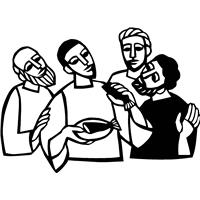 Children’s Church will meet upstairs in the youth Sunday School room at end of the hallway at 9:30 a.m.  Please take your child there before worship begins.  INTRODUCTON The gospel for the third Sunday of Easter is always one in which the risen Christ shares food with the disciples, meals that are the Easter template for the meal we share each Sunday. In today’s gospel, Jesus both shares the disciples’ food and shows them the meaning of his suffering, death, and resurrection through the scriptures, the two main elements of our Sunday worship.PreludeThanksgiving for BaptismBlessed be the holy Trinity, ☩ one God,the wellspring of grace,our Easter and our joy.Amen.Look, here is water!Here is our water of life! Alleluia!Immersed in the promises of baptism,let us give thanks for what God has done for us.We give you thanks, O God, for in the beginningyour voice thundered over the deepand water became the essence of life.Adam and Eve beheld Eden’s verdant rivers.The ark carried your creation through the flood into a new day.Miriam led the dancing as your people passed through the seainto freedom’s land.In a desert pool the Ethiopian officialentered your boundless baptismal life.Look, here is water!Here is our water of life! Alleluia!At the river your beloved Son was baptized by Johnand anointed with the Holy Spirit.By the baptism of Jesus’ death and resurrectionyou opened the floodgates of your reconciling love,freeing us to live as Easter people.We rejoice with glad hearts,giving all honor and praise to you,through the risen Christ, our source of living water,in the unity of the Holy Spirit, now and forever.Amen.Look, here is water!Here is our water of life! Alleluia!Gathering Song   Alleluia!  Jesus Is Risen!  377Greeting P: The grace of our Lord Jesus Christ, the love of God,           and the communion of the Holy Spirit be with you all.C: And also, with you.KYRIE: page 138Hymn of PRAISE:  This Is the Feast  p. 140 -- Women-odd verses; Men-even versesPrayer of the DayHoly and righteous God, you are the author of life, and you adopt us to be your children. Fill us with your words of life, that we may live as witnesses to the resurrection of your Son, Jesus Christ, our Savior and Lord, who lives and reigns with you and the Holy Spirit, one God, now and forever.   Amen.	The assembly is seated.WordGod speaks to us in scripture reading, preaching, and song.	L: A reading from ActsFirst Reading:  Acts 3:12-19After healing a man unable to walk, Peter preaches to the people, describing how God’s promises to Israel have been fulfilled in Jesus. Through the proclamation of Christ’s death and resurrection, God is offering them forgiveness and restoration in Jesus’ name.12[Peter] addressed the people, “You Israelites, why do you wonder at this, or why do you stare at us, as though by our own power or piety we had made him walk?13The God of Abraham, the God of Isaac, and the God of Jacob, the God of our ancestors has glorified his servant Jesus, whom you handed over and rejected in the presence of Pilate, though he had decided to release him. 14But you rejected the Holy and Righteous One and asked to have a murderer given to you, 15and you killed the Author of life, whom God raised from the dead. To this we are witnesses. 16And by faith in his name, his name itself has made this man strong, whom you see and know; and the faith that is through Jesus has given him this perfect health in the presence of all of you.
 17“And now, friends, I know that you acted in ignorance, as did also your rulers. 18In this way God fulfilled what he had foretold through all the prophets, that his Messiah would suffer. 19Repent therefore, and turn to God so that your sins may be wiped out.”L: The word of the Lord.C: Thanks be to God.	L  Let us read the Psalm responsively by versePsalm: Psalm 4 1Answer me when I call, O God, defender of my cause;
  you set me free when I was in distress; have mercy on me and hear my prayer.
 2“You mortals, how long will you dishonor my glory;
  how long will you love illusions and seek after lies?”
 3Know that the Lord does wonders for the faithful;
  the Lord will hear me when I call.
 4Tremble, then, and do not sin;
  speak to your heart in silence upon your bed. 
 5Offer the appointed sacrifices,
  and put your trust in the Lord.
 6Many are saying, “Who will show us any good?”
  Let the light of your face shine upon us, O Lord.
 7You have put gladness in my heart,
  more than when grain and wine abound.
 8In peace, I will lie down and sleep;
  for you alone, O Lord, make me rest secure. 	L: A reading from First John
Second Reading: 1 John 3:1-7God has loved us in order to make us children of God. Though we do not yet know the full details of our future existence, we trust that God will reveal it just as God revealed Jesus to take away our sins.1See what love the Father has given us, that we should be called children of God; and that is what we are. The reason the world does not know us is that it did not know him. 2Beloved, we are God’s children now; what we will be has not yet been revealed. What we do know is this: when he is revealed, we will be like him, for we will see him as he is. 3And all who have this hope in him purify themselves, just as he is pure.
 4Everyone who commits sin is guilty of lawlessness; sin is lawlessness. 5You know that he was revealed to take away sins, and in him there is no sin. 6No one who abides in him sins; no one who sins has either seen him or known him. 7Little children, let no one deceive you. Everyone who does what is right is righteous, just as he is righteous.L: The word of the Lord.C: Thanks be to God.	The assembly stands. Gospel Acclamation p.142	Alleluia! Lord and Savior; open now your saving word.	Let it burn like fire within us; speak until our hearts are stirred.	Alleluia!  Lord, we sing for the good news that you bring.P: The holy gospel according to St. LukeC: Glory to you, O Lord.Gospel:  Luke 24:36b-48In this account of an appearance after his resurrection, Jesus opens the minds of the disciples to understand him as Messiah. Jesus convinces them that he has been raised and sends them on a mission to proclaim the message of repentance and forgiveness.36bJesus himself stood among [the disciples] and said to them, “Peace be with you.” 37They were startled and terrified, and thought that they were seeing a ghost. 38He said to them, “Why are you frightened, and why do doubts arise in your hearts? 39Look at my hands and my feet; see that it is I myself. Touch me and see; for a ghost does not have flesh and bones as you see that I have.” 40And when he had said this, he showed them his hands and his feet. 41While in their joy they were disbelieving and still wondering, he said to them, “Have you anything here to eat?” 42They gave him a piece of broiled fish, 43and he took it and ate in their presence.
 44Then he said to them, “These are my words that I spoke to you while I was still with you—that everything written about me in the law of Moses, the prophets, and the psalms must be fulfilled.” 45Then he opened their minds to understand the scriptures, 46and he said to them, “Thus it is written, that the Messiah is to suffer and to rise from the dead on the third day, 47and that repentance and forgiveness of sins is to be proclaimed in his name to all nations, beginning from Jerusalem. 48You are witnesses of these things.”P: The gospel of the Lord.C: Praise to you, O Christ.	The assembly is seated.  Sermon 	The assembly will stand. HYMN OF THE DAY  Eat This Bread  472THE NICENE CREED p.104Prayers of Intercession A:  Rejoicing that Jesus is risen and love has triumphed over fear, let us pray for the church, the world, and all those in need of good news.A brief silence.O God our holy one, you feed our deepest hungers. As we share the holy meal that is the body and blood of Jesus given for us, lead us to share all that we have, and find, in generosity, abundant life. God of grace,C:  hear our prayer.A:  O God our creator, you bring forth all life on earth. Calm storms, bring water to parched places, and protect the climate, that this planet would sustain life in all its variety. God of grace,C:  hear our prayer.A:  O God our savior, you offer wisdom and guidance beyond all human knowledge. Instruct lawmakers, judges, and elected officials to make decisions grounded in your justice and care for all people. God of grace,C:  hear our prayer.A:  O God our elder, you care for all your children. Encourage those who are in times of transition, facing the loss of old ways and routines and anticipating change. Guide those who journey in grief, hope, and uncertainty (especially). God of grace,C:hear our prayer.A:O God our center, you bring all people together in you. Help us to remember our identity and purpose in our ministry (ministry context may be named). Move us to love our neighbors as ourselves and to share in beloved community. God of grace,C: hear our prayer.A:  Hold Bishop Padmore in your loving hands and continue to guide and strengthen him. We give thanks for the hope in you he brings to all the congregations of the Lutheran Church in Liberia.  Guide and uphold him so that he may be your lamp and your light, bringing glory to your name in all he does. God of grace,C:  Hear our prayer.	Here other intercessions may be offered.A:  O God our resting place, your Son Jesus promised that we are held in your love forever. We remember our beloved who have died (especially). As we remember and share their love, comfort those who mourn. God of grace,C:  hear our prayer.P:  Into your hands, most merciful God, we commend all for whom we pray, trusting in your abiding love; through Jesus Christ, our resurrected and living Lord.Amen.	The assembly is seated.  CHOIR ANTHEM   Master Designer	The assembly stands.	Offering PrayerA:  Risen One,you call us to believe and bear fruit.May the gifts that we offer herebe signs of your abiding love.Form us to be your witnesses in the world,through Jesus Christ, our true vine.   Amen.gREAT THANKSGIVING  p.144  (in the beginning of the hymnal)	Dialogue	Preface by the Pastor	Holy Holy HolyThanksgiving at the TableWords of InstitutionThe Lord's Prayer p. 145Invitation to CommunionP: The risen Christ is made known to usin the breaking of the bread.Come and eat at God’s table.	The assembly is seated.  CommunionWhen giving the bread and cup, the communion ministers sayThe body of Christ, given for you.The blood of Christ, shed for you.and each person may respond    Amen.Song after Communion     Jesus, Name Above All Names (repeat twice)	Jesus, name above all names, beautiful Savior, glorious Lord,	Emmanuel, God is with us, blessed Redeemer, living Word.	The assembly stands.Prayer after CommunionA:  Shepherding God,you have prepared a table before usand nourished us with your love.Send us forth from this banquetto proclaim your goodnessand share the abundant mercy of Jesus,our redeemer and friend.    Amen.Blessing P:  Alleluia! Christ is risen!C:  Christ is risen indeed! Alleluia!P:  The God of resurrection power,the Christ of unending joy,and the Spirit of Easter hope☩ bless you now and always.  Amen.Sending Song:  Let Us Break Bread Together  471DismissalP:  Alleluia! Go in peace. Rejoice and be glad.C:  Thanks be to God. Alleluia!From sundaysandseasons.com.  Copyright © 2024 Augsburg Fortress. All rights reserved.AnnouncementsWe welcome our visitors and ask that you sign a Visitor Attendance and Holy Communion Card that is located in the pew rack. We ask that cards be returned via the offering plate during the receiving of the offering. We practice “open Communion” here at St. John meaning that all who believe in the “real presence” of Christ are welcomed to receive the Sacrament of Holy Communion. We offer two choices for Holy Communion, wine or grape juice. Those worshipers desiring grape juice are asked at the communion rail to place their right hand over their heart after receiving “The Body of Christ.”Remember in prayer: Rowan Aldridge, Jim Allen, Connie Barker, Danny Bennett, Maisy Boyles, Agnes Cryder, Don Delaney, Helen Delaney, Mary Ellen Doughtery, Joanne Fisher, Dawn Fryer, Margaret Gohl, Dawn Hauser, Dean Hoffman, Myrtle Long, Mick Miller, Penny Parks-Dean, Cora Pelletier, Ben Saar, Pam Shuler, and all of our shut-ins.	We also remember in prayer Family Promise; Presiding Bishop Elizabeth Eaton and Rev. Michael Burk Presiding Bishop Pro Temp --ELCA; Bishop Craig A. Miller - USS; for our Companion Synods in Liberia and Ansbach-Wurzburg, Germany, and for peace in Ukraine and Israel.	We pray for the safety of our military troops around the world including Mark Baier, Isaac Boring, Jade Cordrey, Ben Cramer, Trevor and Nehemiah Eberhart, Patrick Hamlin, Paul Laidacker, Steven Moore, Maddison Myers, Tyler O’Neal, Adam Shaffer, Jeremy and Haley Naugle Sorrell, Rich Speicher, Aaron Stabley, Paul St. James, Kevin Titus, and Jenna White. We also lift up in prayer their families who strive to keep a normalcy in the family and continue on 	Special thanks to this week’s helpers: Lector –Darlene Bilby; Assisting Ministers--Bill Ely and Ken Dougherty; Head Usher –Lynette Yost; Teller–Shelby Rice; Bulletin Sponsor-- Darlene Bilby; Children's Church--Pam Wehler.	Next weeks’ helpers: Lector –Darlene Bilby; Assisting Ministers --Bill Ely and Ken Doughtery; Head Usher –Lynette Yost; Teller–Shelby Rice; Bulletin Sponsor-- Darlene Bilby; Children's Church--Cathy Eisner;  Flowers--  .	The flowers are to the glory of God by Dave and Christine Barner.	The Sanctuary Candle in April is to the glory of God by Jim Ely.Anyone interested in joining a texting prayer chain please text Christine Barner at 570-360-0178.  This texting chain will send out the prayers that are received for the calling prayer chain.  This chain is a one-way chain, please do not "reply" when you receive a message. The Lutheran Church Women’s Prayer Chain is a vital ministry of St. John Lutheran.  Anyone in need of prayers is asked to contact any of the following persons Gloria Ely – 570-873-3597       Joyce Braucht - 570-398-2852.  	Calendar Sunday, April 14, 2024 3rd Sunday of Easter	8:30 a.m. Adult Sunday School	9:30 a.m. Worship Service with Children's church	10:30 a.m. St John Endowment Meeting	2:00 p.m. CatechismMonday, April 15, 2024  10:00 a.m. Bible Study	11:00 a.m. Hymn PickingWednesday, April 17, 2024   11:30 a.m. Fellowship at Shore Diner	6:30 p.m. Choir RehearsalSunday, April 21, 2024     Good Shepherd Sunday	8:30 a.m. Adult Sunday School	9:30 a.m. Worship Service with Children's church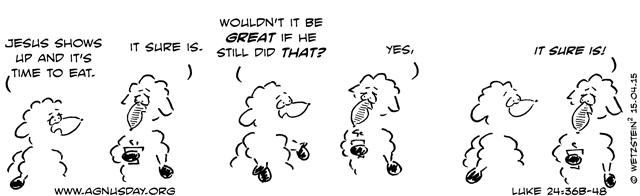 Mark your calendars, the Mother/Daughter Banquet will be held on Saturday, May 11th @11:00. The Women of the Church are collecting shoes.  Collection boxes are near the elevator.